    桃園市進出口商業同業公會 函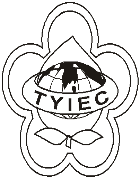          Taoyuan Importers & Exporters Chamber of Commerce桃園市桃園區春日路1235之2號3F           TEL:886-3-316-4346   886-3-325-3781   FAX:886-3-355-9651ie325@ms19.hinet.net     www.taoyuanproduct.org受 文 者：各相關會員 發文日期：中華民國109年10月07日發文字號：桃貿豐字第20591號附    件：主   旨：自109年10月14日起，申報輸入「有機」農產品之食品，        其食品輸入查驗作業，詳如說明，請查照。說   明：     ㄧ、依據衛生福利部食品藥物管理署109年10月05日FDA北字第         1092005364號函辦理。     二、鑑於有機農產品標示宣稱「有機」字樣之管理應優先適用中央農業主管機關訂定之「有機農業促進法」之相關規定，該等產品標示宣稱「有機」之輸入及輸入後管理，由中央農業主管機關為之，爰申報輸入「有機」農產品之食品，經衛生福利部食品藥物管理署食品輸入查驗未違反食品安全衛生管理法規定者，衛生福利部食品藥物管理署即核發輸入食品許可通知予報驗義務人，無須再向衛生福利部食品藥物管理署申請具結先放行。理事長  簡 文 豐